Zakres części podstawy programowej  historii po szkole podstawowej – zakres podstawowy- klasa 4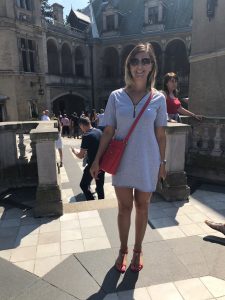 Jestem nauczycielem dyplomowanym, uczę historii, geografii, wiedzy 
o społeczeństwie i historii i teraźniejszości. Lubię podróże, sport, dobrą muzykę. Pasjonuje mnie historia II wojny światowej. Uwielbiam eksperymentować w kuchni i czytać kryminały. Zapraszam do kontaktu pod adresem askatobiasz@gmail.comPoznać przeszłość 4. Podręcznik do historii dla liceum i technikum. Zakres podstawowypo podstawówce, wydawnictwo Nowa Era.Autorzy: Jarosław Kłaczkow, Stanisław RoszakZnać najważniejsze wydarzenia z zakresu wojny obronnej Polski w 1939 r.Znać kolejne etapy agresji niemieckiej i radzieckiej w latach 1940-1943.Znać najważniejsze wydarzenia związane z napaścią III Rzeszy na ZSRR.Opisać sytuację ludności w krajach okupowanych przez III Rzeszę.Holokaust – sytuacja Żydów, formy oporu przeciwko III Rzeszy.Wojna poza Europą – znać najważniejsze daty, bitwy, wydarzenia.Konferencje Wielkiej Trójki i zakończenie wojny w Europie – znać daty, miejsca, osoby uczestniczące, najważniejsze postanowienia.Opisać politykę III Rzeszy i ZSRR wobec Polaków – podział ziem, eksterminację ludności, zbrodnie.Krótko opisać działalność polskiego rządu na uchodźstwie.Opisać działalność Polskiego Państwa Podziemnego, w tym przyczyny i skutki powstania warszawskiego 1944 r.Wymienić najważniejsze polskie formacje, które brały udział na frontach II wojny światowej.Wymienić skutki II wojny światowej, wiedzieć na czym polegała doktryna Trumana i Plan Marshalla, powstanie i cele ONZ.Czym była żelazna kurtyna, komunizm w Europie, powstanie dwóch państw niemieckich.Wymienić najważniejsze konflikty z okresu zimnej wojny – znać daty i miejsca tych konfliktów.Przejęcie władzy przez komunistów w Polsce w latach 1944-1947.Powojenna odbudowa Polski.Czasy stalinizmu w Polsce (sowietyzacja Polski, represje polityczne, prześladowanie kościoła katolickiego, stalinizm w kulturze i nauce).Znać wydarzenia poznańskiego czerwca 1956 roku, marca 1968 roku, grudnia 1970.Krótka charakterystyka Polski pod rządami Gierka.Powstanie Solidarności i porozumienia sierpniowe.Przyczyny, daty i skutki stanu wojennego w Polsce.Obrady okrągłego stołu i wybory czerwcowe.Wymienić najważniejsze przemiany polityczne, społeczne i gospodarcze transformacji ustrojowej.Wejście Polski do NATO i UE (daty, przyczyny).Wymienić przyczyny rozpadu ZSRR, wyjaśnić pojęcie: Jesień Narodów.Wymienić najważniejsze problemy współczesnego świata.Zagadnienia do historii po szkole podstawowej – zakres rozszerzonyklasa 4Zrozumieć przeszłość 4. Podręcznik do historii dla liceum ogólnokształcącego i technikum. Zakres rozszerzony po podstawówce, wyd. Nowa Era.Autorzy: Robert Śniegocki, Agnieszka Zielińska.Znać najważniejsze wydarzenia z zakresu wojny obronnej Polski w 1939 r.Znać kolejne etapy agresji niemieckiej i radzieckiej w latach 1940-1943.Znać najważniejsze wydarzenia związane z napaścią III Rzeszy na ZSRR.Opisać sytuację ludności w krajach okupowanych przez III Rzeszę.Holokaust – sytuacja Żydów, formy oporu przeciwko III Rzeszy.Wojna poza Europą – znać najważniejsze daty, bitwy, wydarzenia.Konferencje Wielkiej Trójki i zakończenie wojny w Europie – znać daty, miejsca, osoby uczestniczące, najważniejsze postanowienia.Opisać politykę III Rzeszy i ZSRR wobec Polaków – podział ziem, eksterminację ludności, zbrodnie.Krótko opisać działalność polskiego rządu na uchodźstwie.Opisać działalność Polskiego Państwa Podziemnego, w tym przyczyny i skutki powstania warszawskiego 1944 r.Wymienić najważniejsze polskie formacje, które brały udział na frontach II wojny światowej.Wymienić skutki II wojny światowej, wiedzieć na czym polegała doktryna Trumana i Plan Marshalla, powstanie i cele ONZ.Czym była żelazna kurtyna, komunizm w Europie, powstanie dwóch państw niemieckich.Wymienić najważniejsze konflikty z okresu zimnej wojny – znać daty i miejsca tych konfliktów.Przejęcie władzy przez komunistów w Polsce w latach 1944-1947.Powojenna odbudowa Polski.Czasy stalinizmu w Polsce (sowietyzacja Polski, represje polityczne, prześladowanie kościoła katolickiego, stalinizm w kulturze i nauce).Znać wydarzenia poznańskiego czerwca 1956 roku, marca 1968 roku, grudnia 1970.Krótka charakterystyka Polski pod rządami Gierka.Powstanie Solidarności i porozumienia sierpniowe.Przyczyny, daty i skutki stanu wojennego w Polsce.Obrady okrągłego stołu i wybory czerwcowe.Wymienić najważniejsze przemiany polityczne, społeczne i gospodarcze transformacji ustrojowej.Wejście Polski do NATO i UE (daty, przyczyny).Wymienić przyczyny rozpadu ZSRR, wyjaśnić pojęcie: Jesień Narodów.Wymienić najważniejsze problemy współczesnego świata.Omówić dokładnie okupację niemiecką i sowiecką ziem polskich.Na czym polegał plan „Burza” i opisać przyczyny, przebieg i skutki powstania warszawskiego 1944 r.Przedstawić początki zimnej wojny (okupacja Niemiec, Austrii, powstanie dwóch państw niemieckich, powstanie NATO, budowa muru berlińskiego).Blok wschodni po śmierci Stalina (walki o władzę w ZSRR, powstanie węgierskie, praska wiosna).Daleki Wschód po II wojnie światowej (Chiny Mao Zedonga, okupacja i rozwój Japonii, wojna Koreańska).Dekolonizacja Afryki i Azji.Wymienić konflikty na Bliskim Wschodzie w latach 1948-1979.Kryzys kubański, wojna w Wietnamie- przyczyny, daty, skutki.Kryzys bloku komunistycznego lat 1970/80/90.Europa na przełomie XX/XXI wieku (rozpad Jugosławii, konflikt w Kosowie, integracja europejska, działania NATO po 1989 r.Świat na progu XXI wieku (Irak, Kurdowie, przemiany w Chinach, tygrysy azjatyckie, arabska wiosna, wojna z terroryzmem).Opracowanie: Joanna Suszka